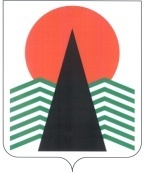  Администрация Нефтеюганского районаМуниципальная комиссияпо делам несовершеннолетних и защите их правПОСТАНОВЛЕНИЕ №1731 марта 2020 года, 10 – 00 ч.  г. Нефтеюганск,  ул. Нефтяников, стр. 10, каб. 201 (сведения об участниках заседания указаны в протоколе №14заседания МКДН и ЗП Нефтеюганского района) Об анализе причин самовольных уходов детей и подростков из семей и организации деятельности по их предупреждению субъектами системы профилактики безнадзорности и правонарушений несовершеннолетних Нефтеюганского района 	Заслушав и обсудив информацию по вопросу, предусмотренному планом работы муниципальной комиссии по делам несовершеннолетних и защите их прав Нефтеюганского района на 1 квартал 2020 года, муниципальная комиссия  установила:	 По данным Отдела Министерства внутренних дел России по Нефтеюганскому району (далее - ОМВД) в 2019 году на территории  района зарегистрировано 3 самовольных ухода из семей, все ушедшие из дома девушки в возрасте от 13 до 17 лет. За истекший период 2020 зарегистрировано 3 факта самовольных уходов, в том числе 1 девушка совершила уход из дома в 2019 году и уже дважды в текущем году, на сегодняшний день её местонахождение не установлено. Причины ухода – нежелание подчиняться требованиям родителей, а также желание вести взрослый образ жизни (в трех случаях). Со всеми несовершеннолетними организована индивидуальная профилактическая работа. С двоими несовершеннолетними, совершившими самовольный уход в 2019 году, работа прекращена, повторных уходов они не совершали. 	В целях профилактики самовольных уходов несовершеннолетних личным составом ОМВД  проводится разъяснительная работа среди населения Нефтеюганского района.  В образовательных учреждениях инспектора ОДН принимают участие в родительских собраниях, на которых доводится информация о недопустимости создания конфликтных ситуаций в семье между детьми и родителями. 	С целью профилактики самовольных уходов из семей, противоправного поведения обучающихся в общеобразовательных учреждениях в 2019 году были проведены комплексные диагностики детско-родительских отношений. Количество обследованных учащихся с 1-11 класс составило  5122 человека (100% обучающихся). Количество обследованных родителей обучающихся - 4 964 человека. Использовались следующие методики:  проективная методика «Рисунок семьи», тест Сакса Леви «Незаконченные предложения», «Методика первичной диагностики  и выявления детей «группы риска» (М.И. Рожков, М.А. Ковальчук), фильм-тест Рене Жиля, «Самооценка психических состояний» Г. Айзенка, опросник детско – родительских отношений А.Я. Варга.	Результаты проведения комплексных диагностик доведены до сведения родителей учащихся. Разработана памятка «Детско-родительские отношения: мы вместе»; классными руководителями памятка распространена среди родителей учащихся 1-11 классов.	В результате проведения комплексных диагностик выявлено 3 семьи с нарушением детско – родительских отношений. С данными семьями организовано психолого -педагогическое сопровождение: - психологическое индивидуальное консультирование несовершеннолетних;- тренинговые занятия «Счастливая семья - счастливый ребенок», «Семейные ценности»;- консультирование классных руководителей «Формирование детско-родительских отношений у обучающихся»;- психологическое консультирование родителей обучающихся «Детско-родительские отношения».	В феврале 2020 года проведены повторные диагностики детско - родительских отношений. В результате которых подтвердилась 1 семья с нарушением детско – родительских отношений. С данной семьей работа продолжена, составлен дополнительный план профилактических мероприятий.	В  общеобразовательных организациях Нефтеюганского района создана система профилактической работы:- ежегодно разрабатывается план профилактической работы школы;- ежегодно издается приказ об утверждении плана профилактической работы; - ежеквартально согласуется график проведения родительских патрулей; - реализуется межведомственная программа по формированию законопослушного поведения;- комплексная программа профилактики безнадзорности, правонарушений несовершеннолетних.	Работа по программам осуществляется со всеми субъектами образования: педагоги, родители, обучающиеся:	Работа с педагогами направлена на предупреждение правонарушений подростков, организацию работы с родителями, знание психофизиологических особенностей детей. Так, для педагогов проводятся: семинары «Работа классного руководителя с родителями и детьми, находящимися в социально опасном положении и трудной жизненной ситуации»; совещания для педагогов «Причины и последствия самовольных уходов несовершеннолетних. Работа по профилактике самовольных уходов», семинары «Профилактика самовольных уходов» и др.	Большой комплекс профилактических и воспитательных мероприятий проводится с родителями обучающихся. Это тематические общешкольные собрания: «Воспитание в труде. Роль семьи», «Родительская поддержка выпускников в период сдачи ГИА и ЕГЭ», «Причины самовольных уходов несовершеннолетних» и др.	Классные родительские собрания: «Возрастные особенности детей», «Общение с подростком. Кризис родительского авторитета», «Стили семейного воспитания» и др., индивидуальная работа с родителями обучающихся, по вопросам школьного взаимодействия, успеваемости, законопослушного поведения. На классных родительских собраниях с родителями проводятся инструктажи (имеются журналы инструктажей).	В проведении общешкольных и классных родительских собраний принимают участие социальные педагоги и педагоги-психологи школ, приглашаются специалисты КДН, инспектора ОМВД, представители религиозных конфессий. С целью психолого-педагогического просвещения родителей с 2017 года в 5 школах района работает субботняя родительская школа, занятия проводит педагог-психолог, социальный педагог один раз в месяц (Салымская СОШ №1, Салымская СОШ №2, Куть-Яхская СОШ, Сингапайская СОШ, Пойковская СОШ №1). 	В школах организована системная работа педагогического коллектива по организации и проведении профилактических мероприятий. Это:- творческие декады («Мы – патриоты России» - январь – февраль, «Красота спасет мир» - март, «Наше здоровье в наших руках» - апрель, «Вахта памяти» и «Детство без границ» - май, «Здравствуй школа» - сентябрь, В рамках творческих периодов проведено более 1500 мероприятий воспитательной направленности с целью воспитания патриотического и гражданского самосознания, духовно-нравственных ценностей и эстетических чувств. Это праздники и концерты: День защитника Отечества, 8 марта, литературный бал, уроки мужества, «Знамя победы», флешмоб, посвященный дню Победы, праздник «День знаний», День рождения школы и др. Уроки мужества, открытые классные часы, конкурсы «Битва хоров», конкурсы рисунков «Я рисую город», «Весенняя капель», «Краски осени»; выставки «Военная техника», «Профессия папы», «Весенний вернисаж», «Профессия мамы» и др.);- деятельность социально-психологической службы. Психологами проведены классные часы среди обучающихся 1-11 класс на темы: «Дружеские отношения и общение» (1-5 классы, 31 классный час), «Формирование самооценки» (6-8 классы, 18 классных часов), «Жизненные ценности» (9-11 классы 13 классных часов). Педагоги-психологи выступают на классных родительских собраниях  по темам подросткового взросления, полоролевого воспитания и др.;  - обучающиеся привлечены к системе дополнительного образования, которая организована по двум направлениям: школьные кружки и секции и внеурочная деятельность  для учащихся с 1-11 класс,  100% занятость учащихся.	В феврале 2020 года  общеобразовательными учреждениями Нефтеюганского района проведены социологические опросы «Мое отношение к самовольным уходам». Как показал социологический опрос, причиной ухода несовершеннолетних из дома могут стать особенности подросткового возраста, при котором наблюдается острая потребность проявлять самостоятельность и ощущать свободу в своих мыслях и чувствах, переживаниях и действиях. Высокий процент позиции «непонимание детей окружающими» является показателем сниженной психолого-педагогической грамотности взрослых в вопросах воспитания, общения и взаимодействия с детьми разного возраста.   Формирование доброго отношения друг к другу, сопровождаемое конструктивным взаимодействием взрослого и ребенка, позитивным примером взрослого является показателем предупреждения самовольных уходов детей из дома.	 В Бюджетном учреждении Ханты – Мансийского автономного округа – Югры «Нефтеюганском районном комплексном центре социального обслуживания населения» в рамках программы «Уход от всех и от себя», направленной на профилактику  асоциального поведения  у подростков, проводятся занятия для несовершеннолетних и их родителей, находящихся в трудной жизненной ситуации  и/или социально опасном положении, направленные на  профилактику противоправного, конфликтного поведения,  безнадзорности несовершеннолетних, предупреждение уходов детей из дома, повышение воспитательной компетенции родителей.           С  несовершеннолетними, совершившими самовольные уходы из дома, проводится следующая профилактическая работа:	- осуществляются экстренные выезды психолога в семью, для оказания  реабилитационных мер по выходу из эмоционально-неустойчивого состояния;	- проводятся диагностические обследования на социализацию личности несовершеннолетних, детско-родительских отношений, выявления уровня тревожности, изучение отклоняющего поведения, суицидальных наклонностей несовершеннолетних, жестокого обращения в семье. По итогам диагностики  проводятся консультации с несовершеннолетними и их родителями;	- профилактические мероприятия (беседы, консультации, коррекционные занятия), направленные на социализацию личности, гармонизацию детско-родительских отношений, развитие нравственных качеств несовершеннолетних на темы: «Самовольный уход и его последствия», «Смысложизненные ориентации», «Жизнь по собственному выбору: «должен» или «выбираю», «Мои жизненные цели: как их достичь», «Мои личностные риски и ресурсы», «Я и мои чувства», «Шаги на встречу», «О друзьях и попутчиках», «Счастливые моменты моего детства» и множество других занятий;	- проводится коррекционно-консультативная работа с родителями, направленная на гармонизацию детско-родительских отношений, формирования навыков эффективного взаимодействия с несовершеннолетними, принятие и поддержку их как личность, которая способна нести ответственность за свою жизнь;	- выполняются плановые и внеплановые патронажи специалистами учреждения, в том числе со специалистами структур системы профилактики;	- несовершеннолетние посещают занятия по программе «Фарватер», «ЭРОН» на базе отделения психологической помощи гражданам, а также привлекаются  в волонтерскую деятельность.            Во всех случаях наблюдается нарушение детско-родительских отношений (протест против требований родителей), а также проявления чувства взрослости и стремление к самостоятельности несовершеннолетними (три побега эмансипационные).         	С целью предупреждения самовольных уходов несовершеннолетних из семей, муниципальная комиссия по делам несовершеннолетних и защите их прав Нефтеюганского района п о с т а н о в и л а:	 1.  Информацию об анализе причин самовольных уходов детей и подростков из семей и организации деятельности по их предупреждению субъектами системы профилактики безнадзорности и правонарушений несовершеннолетних Нефтеюганского района принять к сведению.	Срок:  31 марта 2020 года.	2. Департаменту образования и молодежной политики (Н.В.Котова) организовать в общеобразовательных организациях Нефтеюганского района проведение тренингов для несовершеннолетних и их родителей, направленных на формирование навыков конструктивного общения.	Срок: до 25 июня 2020 года.	3. Бюджетному учреждению Ханты-Мансийского автономного округа – Югры «Нефтеюганский районный комплексный центр социального обслуживания населения» (Е.М.Елизарьева) закреплять наставников из числа специалистов учреждения за несовершеннолетними, совершившими повторные самовольные уход из дома, принимать меры по организации их досуга.	Срок: постоянно. 	4. Контроль за исполнением постановления возложить на заместителя председателя муниципальной комиссии по делам несовершеннолетних и защите их прав Нефтеюганского района.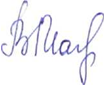 Председательствующий                                         В.В. Малтакова